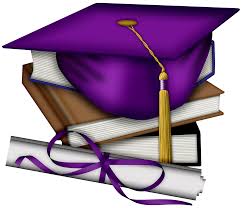 Rudolph W. Snowden Memorial Scholarship Fund, Inc.RWSMSFScholarship Applicant PacketBoard of DirectorsRobert J. Jamison, Jr., PresidentSamuel L. Washington, Jr., Vice PresidentTroy Manigault, SecretarySamuel Spann, III, TreasurerReginald Felton, Immediate Past PresidentRoycee A. BlandHula EdmondsHerbert OwensJames RodgersRudolph W. Snowden Memorial Scholarship Fund, Inc.SCHOLARSHIP INSTRUCTIONSPURPOSE   Statistics indicate that the African American male is the least represented of the groups and racial genders attending colleges and universities, and they are also the least likely to graduate.  Mu Nu Chapter of the Omega Psi Phi Fraternity, Inc. established the Rudolph W. Snowden Memorial Scholarship Fund, Inc. (RWSMSF) in March 1978 to help address this disparity.  The two main objectives of RWSMSF are:  1.) to increase the number of African-American males attending colleges and universities; and, 2.) to preserve Historically Black Colleges & Universities (HBCUs).  RWSMSF annually considers a limited number of scholarships offered to qualified African American male(s) who are Montgomery County Public School (Maryland) high school graduating seniors seeking/pursing a bachelor’s degree from an HBCU.  Scholarship awards are subject to available RWSMSF funding.  Eligible applicants must apply by May 1st and selected awardees will be notified of their selection by June 15th.  Scholarship awards generally range from $1,000 to $5,000.  A selected awardee must provide proof of HBCU enrollment prior to RWSMSF release of award funds, which the award recipient may then apply to tuition or other school expenses.APPLICANT ELIGIBILITYIn keeping with the primary purposes of RWSMSF, eligible applicants are considered from those who are/have:African American male, Montgomery County Public School (Maryland) high school graduating seniors;Seeking a bachelor’s degree from an HBCU; and,A 3.0 or better GPA on a 4.0 scale or its equivalent.SUBMISSION REQUIREMENTSApplicants must provide a complete and timely submission package either:  1.) electronically using email received by not-later-than 11:59 p.m., May 1st to rwsmsf@hotmail.com; or, 2.) in hardcopy/paper using postal mail postmarked not-later-than May 1st.  Use the following checklist to help ensure your application package is complete.  A complete application package includes:A completed, signed and dated RWSMSF Scholarship Application;A color photograph (head and shoulders shot in shirt and tie; suit jacket or sport coat optional);A signed Photo Release;An official transcript;A copy of ACT and/or SAT score; At least two (2) academic recommendations on school letterhead, signed and dated with the school official’s title and contact information included (e.g., from principal, teacher, coach, counselor);At least one (1) community recommendation, signed and dated, with the community official’s position and contact information included (e.g., pastor, job supervisor, mentor); and,A typed, signed and dated narrative – one to two pages – discussing your personal and professional aspirations and goals that demonstrate your written communication skills.Rudolph W. Snowden Memorial Scholarship Fund, Inc.SCHOLARSHIP APPLICATIONINSTRUCTIONS:  Read carefully and check your application and supporting information to ensure completeness.  Applications must be typed or printed legibly, and must be accompanied by the supporting documentation noted in the Application Instructions.  Completed applications with supporting documentation must be received either via email by 11:59 p.m., May 1st at rwsmsf@hotmail.com or by postal mail postmarked not-later-than May 1st addressed to Rudolph W. Snowden Memorial Scholarship Fund, Inc., P.O. Box 10607, Silver Spring, MD 20914.Rudolph W. Snowden Memorial Scholarship Fund, Inc.PHOTO RELEASECompleted form must be received either via email by 11:59 p.m., May 1st at rwsmsf@hotmail.com or by postal mail postmarked not-later-than May 1st addressed to Rudolph W. Snowden Memorial Scholarship Fund, Inc., P.O. Box 10607, Silver Spring, MD 20914.I. APPLICANT INFORMATIONI. APPLICANT INFORMATIONI. APPLICANT INFORMATIONI. APPLICANT INFORMATIONI. APPLICANT INFORMATIONI. APPLICANT INFORMATIONI. APPLICANT INFORMATIONFull Name Age (as of May 1st)Phone Phone EmailEmailEmailMailing Address Mailing Address Mailing Address Mailing Address Mailing Address Mailing Address Mailing Address Parent/Guardian NameRelationship to YouPhone Phone Email Email Email II. SCHOOL & COMMUNITY INFORMATIONII. SCHOOL & COMMUNITY INFORMATIONII. SCHOOL & COMMUNITY INFORMATIONII. SCHOOL & COMMUNITY INFORMATIONII. SCHOOL & COMMUNITY INFORMATIONII. SCHOOL & COMMUNITY INFORMATIONII. SCHOOL & COMMUNITY INFORMATIONHigh School Attending (as of May 1st)High School Attending (as of May 1st)High School Attending (as of May 1st)Years AttendedYears AttendedYears AttendedGraduation DateCollege/University Attending (the Fall following May 1st)College/University Attending (the Fall following May 1st)College/University Attending (the Fall following May 1st)College/University Attending (the Fall following May 1st)College/University Attending (the Fall following May 1st)College/University Attending (the Fall following May 1st)College/University Attending (the Fall following May 1st)College/University Status:  select one; provide evidence of acceptance or enrollment  Applied/Pending Acceptance         Accepted         EnrolledCollege/University Status:  select one; provide evidence of acceptance or enrollment  Applied/Pending Acceptance         Accepted         EnrolledCollege/University Status:  select one; provide evidence of acceptance or enrollment  Applied/Pending Acceptance         Accepted         EnrolledCollege/University Status:  select one; provide evidence of acceptance or enrollment  Applied/Pending Acceptance         Accepted         EnrolledCollege/University Status:  select one; provide evidence of acceptance or enrollment  Applied/Pending Acceptance         Accepted         EnrolledCollege/University Status:  select one; provide evidence of acceptance or enrollment  Applied/Pending Acceptance         Accepted         EnrolledCollege/University Status:  select one; provide evidence of acceptance or enrollment  Applied/Pending Acceptance         Accepted         EnrolledExtracurricular Activities & Organizational Memberships:  Summarize your activities and memberships over the last 4 years, and identify any leadership roles and how long you were in each role (e.g., Jr. Class president 1 yr., National Honor Society 3 yrs., Varsity Track 2 yrs./Captain 1 yr.)  Extracurricular Activities & Organizational Memberships:  Summarize your activities and memberships over the last 4 years, and identify any leadership roles and how long you were in each role (e.g., Jr. Class president 1 yr., National Honor Society 3 yrs., Varsity Track 2 yrs./Captain 1 yr.)  Extracurricular Activities & Organizational Memberships:  Summarize your activities and memberships over the last 4 years, and identify any leadership roles and how long you were in each role (e.g., Jr. Class president 1 yr., National Honor Society 3 yrs., Varsity Track 2 yrs./Captain 1 yr.)  Extracurricular Activities & Organizational Memberships:  Summarize your activities and memberships over the last 4 years, and identify any leadership roles and how long you were in each role (e.g., Jr. Class president 1 yr., National Honor Society 3 yrs., Varsity Track 2 yrs./Captain 1 yr.)  Extracurricular Activities & Organizational Memberships:  Summarize your activities and memberships over the last 4 years, and identify any leadership roles and how long you were in each role (e.g., Jr. Class president 1 yr., National Honor Society 3 yrs., Varsity Track 2 yrs./Captain 1 yr.)  Extracurricular Activities & Organizational Memberships:  Summarize your activities and memberships over the last 4 years, and identify any leadership roles and how long you were in each role (e.g., Jr. Class president 1 yr., National Honor Society 3 yrs., Varsity Track 2 yrs./Captain 1 yr.)  Extracurricular Activities & Organizational Memberships:  Summarize your activities and memberships over the last 4 years, and identify any leadership roles and how long you were in each role (e.g., Jr. Class president 1 yr., National Honor Society 3 yrs., Varsity Track 2 yrs./Captain 1 yr.)  III. APPLICANT SIGNATURE & DATEIII. APPLICANT SIGNATURE & DATEIII. APPLICANT SIGNATURE & DATEIII. APPLICANT SIGNATURE & DATEIII. APPLICANT SIGNATURE & DATEIII. APPLICANT SIGNATURE & DATEIII. APPLICANT SIGNATURE & DATESignatureSignatureSignatureSignatureSignatureDateDateI (check one)  do /  do not hereby grant permission to the Rudolph W. Snowden Memorial Scholarship Fund, Inc. (RWSMSF) to use photographs of me/my child (Student/Applicant) that were provided for to RWSMSF for use in publications, news releases, online, and in other communications related to the mission of RWSMSF.I (check one)  do /  do not hereby grant permission to the Rudolph W. Snowden Memorial Scholarship Fund, Inc. (RWSMSF) to use photographs of me/my child (Student/Applicant) that were provided for to RWSMSF for use in publications, news releases, online, and in other communications related to the mission of RWSMSF.I (check one)  do /  do not hereby grant permission to the Rudolph W. Snowden Memorial Scholarship Fund, Inc. (RWSMSF) to use photographs of me/my child (Student/Applicant) that were provided for to RWSMSF for use in publications, news releases, online, and in other communications related to the mission of RWSMSF.I (check one)  do /  do not hereby grant permission to the Rudolph W. Snowden Memorial Scholarship Fund, Inc. (RWSMSF) to use photographs of me/my child (Student/Applicant) that were provided for to RWSMSF for use in publications, news releases, online, and in other communications related to the mission of RWSMSF.I (check one)  do /  do not hereby grant permission to the Rudolph W. Snowden Memorial Scholarship Fund, Inc. (RWSMSF) to use photographs of me/my child (Student/Applicant) that were provided for to RWSMSF for use in publications, news releases, online, and in other communications related to the mission of RWSMSF.I (check one)  do /  do not hereby grant permission to the Rudolph W. Snowden Memorial Scholarship Fund, Inc. (RWSMSF) to use photographs of me/my child (Student/Applicant) that were provided for to RWSMSF for use in publications, news releases, online, and in other communications related to the mission of RWSMSF.I (check one)  do /  do not hereby grant permission to the Rudolph W. Snowden Memorial Scholarship Fund, Inc. (RWSMSF) to use photographs of me/my child (Student/Applicant) that were provided for to RWSMSF for use in publications, news releases, online, and in other communications related to the mission of RWSMSF.I (check one)  do /  do not hereby grant permission to the Rudolph W. Snowden Memorial Scholarship Fund, Inc. (RWSMSF) to use photographs of me/my child (Student/Applicant) that were provided for to RWSMSF for use in publications, news releases, online, and in other communications related to the mission of RWSMSF.SignatureSignatureSignatureSignatureSignatureDateDateCheck here   if a Parent/Guardian signing above for Applicant/Student under the age of 18 years.Check here   if a Parent/Guardian signing above for Applicant/Student under the age of 18 years.Check here   if a Parent/Guardian signing above for Applicant/Student under the age of 18 years.Check here   if a Parent/Guardian signing above for Applicant/Student under the age of 18 years.Check here   if a Parent/Guardian signing above for Applicant/Student under the age of 18 years.Check here   if a Parent/Guardian signing above for Applicant/Student under the age of 18 years.Check here   if a Parent/Guardian signing above for Applicant/Student under the age of 18 years.Check here   if a Parent/Guardian signing above for Applicant/Student under the age of 18 years.Applicant/Student NameParent/Guardian NameParent/Guardian NameParent/Guardian NameParent/Guardian NameParent/Guardian NameParent/Guardian NameMailing AddressMailing AddressMailing AddressMailing AddressMailing AddressMailing AddressMailing AddressMailing AddressEmail AddressEmail AddressEmail AddressHome Phone Home Phone Cell Phone